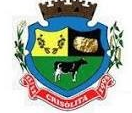 FORMULÁRIO PARA RECURSOPrefeitura Municipal de Crisólita/MG  - Concurso Público Edital Nº 001/2019Marque abaixo o tipo de recurso:01 (  ) RECURSO REFERENTE  À DESISTÊNCIA DE PARTICIPAÇÃO DO CONCURSO PARA OS CANDIDATOS COM INSCRIÇÕES HOMOLOGADAS COM CARGOS EXCLUÍDOS: 03- Agente de Tesouraria/ 04- Carpinteiro/ 10- Eletricista/ 11- Engenheiro Civil/ 27- Profissional de Educação Física NASF/ 35- Técnico em Saúde Bucal.O candidato deverá descrever se pedirá o REEMBOLSO ou se deseja a troca de cargo, caso o valor da Taxa de Inscrição seja maior, deverá depositar a diferença – orientações serão divulgadas no site no dia 30/06/2021 após 17 h.02 (  ) RECURSO REFERENTE TROCA DE CARGO – A troca de cargo sem ônus ao participante é exclusiva para vagas excluídas, caso sua vaga não foi excluída, deverá fazer nova inscrição, quitar o boleto e pedir reembolso da inscrição anterior até o dia 25/06/2021 às 21 h. Verificar se o nome consta na listagem do dia 24/09/2020.03 (  ) RECURSO REFERENTE AO PEDIDO DE REEMBOLSO – Participante consta na listagem do dia 24/09/2020 e não deseja mais participar do Concurso Público. Deverá preencher os campos abaixo com nome completo do titular da conta, banco, agência, e especificar se é conta corrente ou conta poupança. Atenção: Não pode ser “conta salário”.Digitar ou escrever em letra de forma a justificativa do recurso, de forma objetiva. Enviar preferencialmente 01 (uma) via através do site (PASSO A PASSO – fl. 02) ou em 02 (duas) em caso de protocolo na Prefeitura Municipal de Crisólita:Local e data: ——————————————————  ——/——/——Assinatura: _______________________________________________PRAZO PARA RECURSO: DE 21/06/2021 ATÉ 25/06/2021 às 21:00h.PARA FORMULÁRIO ELETRÔNICO NÃO É NECESSÁRIA ASSINATURA.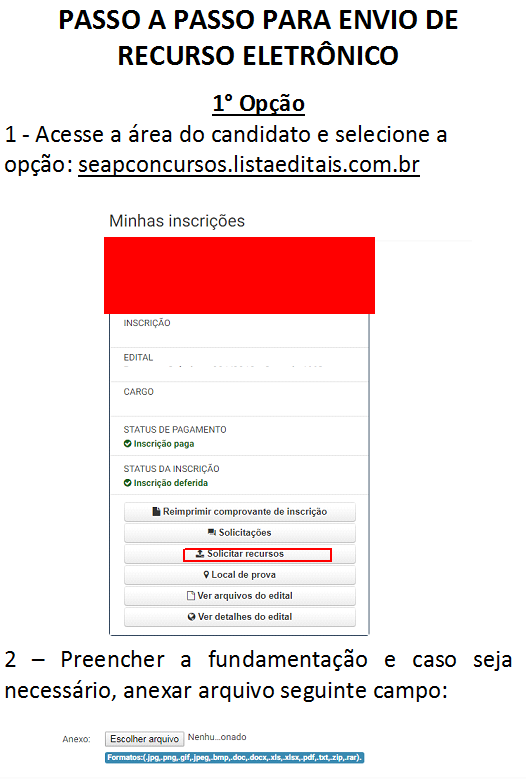 Nome Completo – Candidato: Nº de Inscrição:CPF: Cargo:	                                        Data de Nascimento: